Заместитель председателя	Председатель комитета поПравительства Пермского края социальной политикеЗаконодательного Собрания Пермского края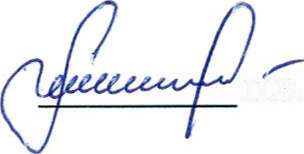 Уполномоченный по правам человека в Пермском краеС.В. Клепцин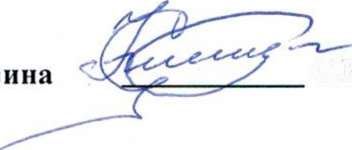 Т.Ю. АбдуллП.В. Миков/ПОЛОЖЕНИЕо IV Краевом особенном конкурсе «Лучшая семья года»1. ОБЩИЕ ПОЛОЖЕНИЯНастоящее положение определяет цель и порядок проведения IV Краевого особенного конкурса «Лучшая семья года» (далее - Конкурс).Цель конкурса: пропаганда и повышение общественного престижа семейного образа жизни, ценностей семьи и ответственного родительства; распространение положительного опыта социально ответственных семей, воспитывающих детей-инвалидов (детей с ОВЗ), развивающих увлечения и таланты ребенка, активно участвующих в жизни местного сообщества, региона, страны.2. ОРГАНИЗАЦИОННАЯ СТРУКТУРА КРАЕВОГО КОНКУРСАОрганизатором Конкурса является: Фонд поддержки семьи «Ракета» при поддержке Правительства Пермского края, Комитета по социальной политике Законодательного Собрания Пермского края, Уполномоченного по правам человека в Пермском крае.Общее руководство проведением Краевого конкурса осуществляет Дирекция конкурса (далее - Дирекция).Организационное сопровождение конкурса осуществляет Фонд поддержки семьи «Ракета».Дирекция формируется из представителей организаторов Конкурса; представителей некоммерческих и общественных организаций; представителей бизнес-структур и общественных деятелей.Для участия в работе Дирекции Фондом поддержки семьи «Ракета», могут привлекаться эксперты и специалисты, занимающиеся вопросами семейной политики.Полномочия Дирекции:Утверждает Положение Конкурса;Содействует проведению Конкурса и консультируетучастников; • Подводит итоги Конкурса;• Определяет порядок проведения церемонии награждения.УЧАСТНИКИ КОНКУРСАУчастниками Конкурса могут быть семьи, воспитывающие детей-инвалидов (детей с ограниченными возможностями здоровья), в возрасте 4-18 лет.Обязательным условием участия в Конкурсе, является участие 3-х и более членов семьи (ребёнок, мама, папа, брат, сестра, бабушка, дедушка, дядя, тетя и т.д.).Участники Конкурса должны быть гражданами Российской Федерации, проживающими на территории Пермского края.НОМИНАЦИИ КОНКУРСАСценическая (жанр выступления может быть выбран самостоятельно семьей-участницей: песня, танец, эстрадная миниатюра, оригинальный жанр и т.п.).Прикладное творчество на тему «Мой Пермский край» (авторские работы, сделанные руками семьи-участницы: изобразительное искусство, лепка, шитьё, вязание, вышивка, плетение, выжигание, резьба по дереву и т.п.) с обязательным пояснением что сделал каждый член семьи.Семейная история (описание истории семьи, семейных ценностей и традиций, с приложением семейных фотографий).5. ПОРЯДОК ПРОВЕДЕНИЯ КОНКУРСА5.1. Конкурс состоит из двух этапов: заочного и очного.Заочный этап является открытым для участия семей, воспитывающих детей-инвалидов (детей с ограниченными возможностями здоровья), в возрасте 4-18 лет и проживающих на территории Пермского края.Для участия в заочном этапе Краевого конкурса необходимо заполнить заявку (Приложение 1), подготовить материалы выбранной номинации (для сценической - обязательно видео-ролик; для прикладного творчества - фотографии; для семейной истории - видео-ролик, презентацию, фотографии или рассказ) и отправить на электронную почту: rocket_rus@mail.ru, до 24 ноября 2017 года, 23.59 часов.Одна семья может участвовать в любом количестве номинаций.По итогам заочного этапа Дирекция Конкурса выберет финалистов и пригласит их на очный этап, который состоится 2 декабря 2017 года, в рамках IV Пермского краевого семейного форума (точная дата и время, будет сообщено дополнительно).По итогам очного этапа из приглашенных финалистов будет выбрана семья-победитель.6. ПОДВЕДЕНИЕ ИТОГОВ И ОПРЕДЕЛЕНИЕ ПОБЕДИТЕЛЕЙКОНКУРСАФонд поддержки семьи «Ракета», рассматривает представленные материалы и вносит предложения Дирекции по подведению итогов и награждению финалистов и семьи-победителя Конкурса. Финалисты и семья-победитель определяются простым большинством голосов Дирекцией Конкурса.Семьи-финалисты и семья-победитель Конкурса награждаются памятными призами и почётными дипломами.Семьям-участницам Конкурса вручается свидетельство об участии в Конкурсе (в электронном виде).Дирекция вправе утвердить специальные и поощрительные призы на основании предложений членов Дирекции.Информация об итогах Конкурса публикуется на официальных сайтах Организаторов Конкурса: https://vk.com/rocketcharity, https://www.facebook.com/rocketcharity, http://ombudsman.perm.ru/.7. КОНТАКТНАЯ ИНФОРМАЦИЯЗадать вопрос Дирекции Конкурса можно в группе «В контакте»: https://yk.com/rocketcharity или написать на электронную почту: rocket rus@mail.ru.Директор конкурса: Попова Светлана Владимировна, 8 91971 80038Приложение 1Заявка на участие семьи В IV Краевом особенном конкурсе «Лучшая семья года»Заявка подается в электронном виде (не нужно сканировать)* Обязательные пункты для заполнения, в противном случае заявка рассматриваться небудет.Отправляя заявку на участие в IV Краевом особенном конкурсе «Лучшая семья года», Я, подтверждаю свое согласие на передачу и обработку персональных данных Фондом поддержки семьи «Ракета» в соответствии с Федеральным законом РФ от 27 июля 2006 г. № 152-ФЗ «О персональных данных».Населенный пункт*Номинация*о Сценическая о Прикладное творчество о Семейная история * выделить нужноеДАННЫЕ СЕМЬИ УЧАСТНИКАДАННЫЕ СЕМЬИ УЧАСТНИКАФИО ребенка*ВОЗРАСТ ребенка*ЗАБОЛЕВАНИЕ ребенка*ФИО родственника ребенка (заполняющего заявку), обязательно указать: контактный телефон и электронную почту*Кратко! Основные достижения ребенка в учебной, общественной, творческой и спортивной деятельности (если имеются)